Date: Feb. 10, 2012REPORT OF THE WRC-12 AGENDA ITEM COORDINATOR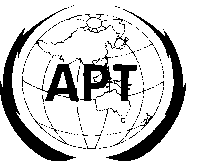 ASIA-PACIFIC TELECOMMUNITYAPT Coordination Meetings During RA-12 and WRC-12APT Coordination Meetings During RA-12 and WRC-12Agenda Item No.:Name of the Coordinator ( with Email): GAO Xiaoyang (gaoxiaoyang@chinasatcom.com)Issues:7	to consider possible changes in response to Resolution 86 (Rev. Marrakesh, 2002) of the Plenipotentiary Conference: “Advance publication, coordination, notification and recording procedures for frequency assignments pertaining to satellite networks”, in accordance with Resolution 86(Rev.WRC-07);APT Proposals:Under AI7, there are APT Common Proposals on the issues 4C and 4D, but not on the 4B. For the detail, please read the Addendum 28 to the Document 26-EStatus of the APT Proposals:For issue 4B, to consider if the attached proposal could be treated as APT Common ProposalKeep Res.49 with no change.Issues to be discussed at the Coordination Meeting:See the aboveComments/Remarks by the Coordinator:No specific comments/remarks